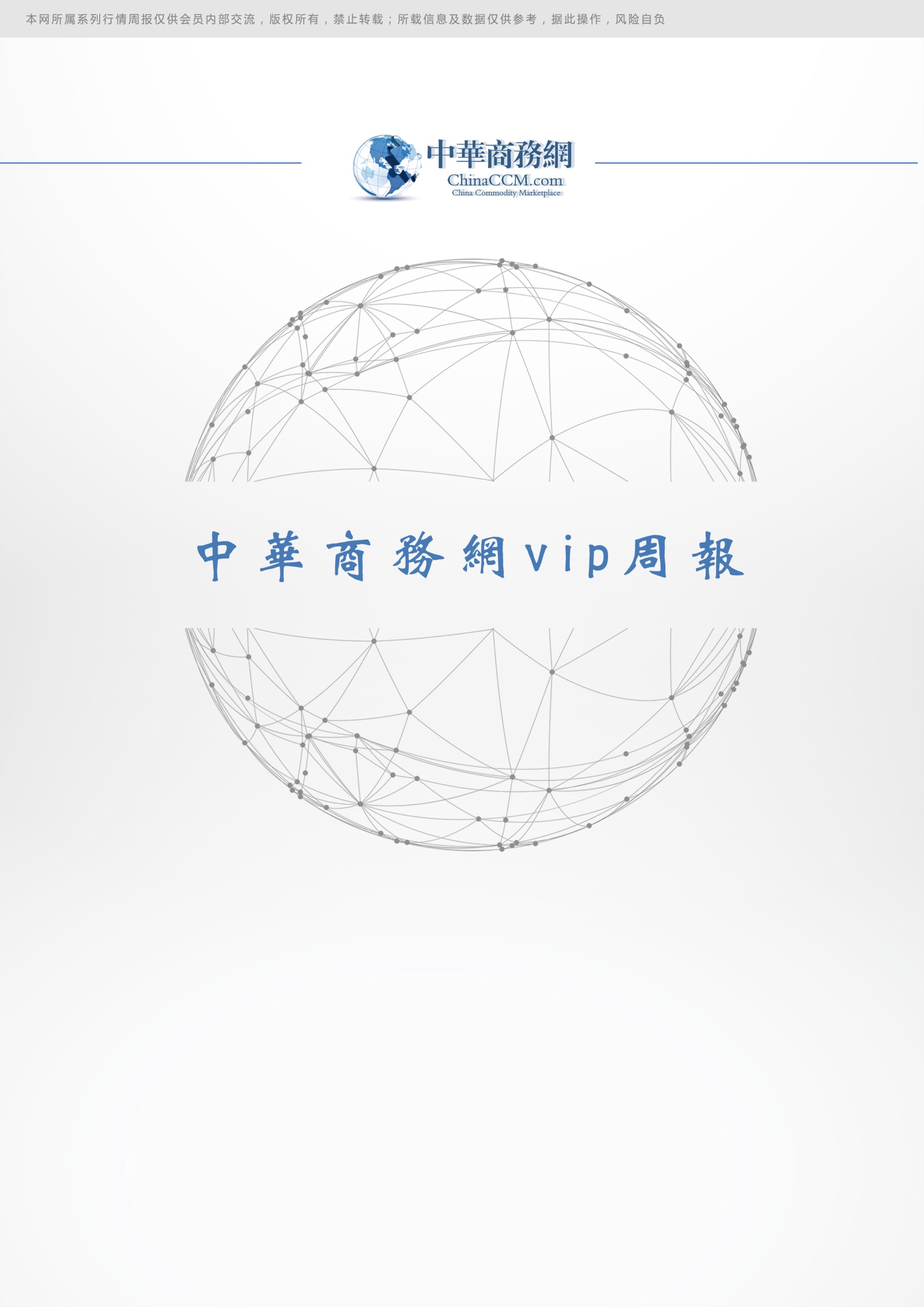 小金属周报目录一、小金属一周评述	31、 硒评论：电解锰价格小涨 二硒价格弱稳运行	32、 铋评论：铋锭市场延续下行	43、铟评论：铟锭市场价格小幅下探	54、碲评论：国内碲锭市场持稳	5二、价格行情	61、国际价格	62、欧洲鹿特丹小金属价格	63、 国内一周小金属价格汇总	6三、 一周市场动态回顾	72021年1季度云南铜业营收同比增长56.9%	7智利维持铜产量需要增加投资	8中国恩菲组织开展十九届五中全会精神集中轮训工作	9中国恩菲：为离子型稀土矿山开发提供技术支撑和行业引领	11前四月有色金属冶炼和压延加工业利润总额同比增长4.84倍	15中冶葫芦岛有色团委荣获“辽宁省五四红旗团委”称号	17闻泰科技：第三代半导体产品大批量出货	18中石化将在广西建500座光伏发电碳中和加油站	19中通冷链落子湖北 发力生鲜产品流通	21道达尔远景太阳能发电创佳绩	23一、小金属一周评述	硒评论：电解锰价格小涨 二硒价格弱稳运行中商网讯：截至到目前电解锰的报价在16200-16300元/吨，均价较上周五上涨50元/吨。本周国内电解锰市场价小涨。鉴于目前电解锰市场交投趋于好转，预计未来一周国内电解锰市场价格可能有小幅上行。硒粉国际市场最新报价在8.7-9.2美元/磅，最低价较上周五上涨0.5美元/磅，最高价较上周保持不变。欧洲鹿特丹市场硒粉报价为8.25美元/磅，均价较上周五保持不变。本周国内硒粉市场价格为165-180元/公斤，均价较上周五保持不变。本周粗硒市场价格为130-135元/公斤，均价较上周五保持不变。鉴于国内市场价格挺价为主，市场整体表现安静。预计未来一周国内硒市价格维持弱稳。本周国内二氧化硒市场价格为110-115元/公斤，均价较上周五下跌2.5元/公斤。本周二氧化硒市场价格小幅下滑。现阶段国内二氧化硒报价多维持前期价格，而且下游观望情绪较浓加之市场需求不足。预计未来一周国内二氧化硒市场整体稳定。可能会有小幅走弱。分析评述：本周硒市价格整体持稳，电解锰市场价格小涨，粗硒市场价格保持不变，二氧化硒市场价格小幅下跌。鉴于目前国内硒市整体运行平稳，预计未来一周硒市价格趋稳运行。铋评论：铋锭市场延续下行中商网讯：本周国内铋锭市场价格延续跌势。目前国内铋锭市场询盘较少。消费商仅保持按需少量采购，鉴于短时间国内铋锭市场运行缓慢，预计未来一周国内铋锭市场价格将继续弱稳。本周国际市场铋锭报价为3.75-3.95美元/磅，均价较上周五保持不变。欧洲鹿特丹市场最新报价在3.9美元/磅，价格较上周五保持不变。出口市场价格为3.4-3.5美元/磅，均价较上周五保持不变。本周国内铋锭市场主流报价为45000-46000元/吨，均价较上周五下跌500元/吨。现阶国内铋锭市场为刺激交易而降价。目前国内铋锭价格继续下跌至45000-46000元/吨，较上周下跌了500元/吨。有生产商表示，目前国内铋锭市场采购意愿不强烈，因上周已成交一笔长单，而且最近一次采购是在5月下旬，近期也不会采购。目前国内氧化铋的市场价格为47500-48500元/吨，均价较上周五下跌500元/吨。现阶段国内铋锭现货市场需求不足。考虑到目前铋锭的价格弱势运行为主，预计未来一周氧化铋的市场价格也将延续跌势。分析评述：本周国内铋锭市场运行缓慢。而且供需双方在价格方面都保持僵持态度，对后市信心不足。预计未来一周国内铋锭市场价格走势大体弱稳，仍有可能延续下行。3、铟评论：铟锭市场价格小幅下探中商网讯：今日国内铟锭主流价格为1150-1180元/公斤，均价较上周下调10元/公斤。目前国内铟锭市场因需求不足，下游多数消费商仅按需采购为主，预计未来一周国内铟锭市场价格将维持弱势运行。近期部分大宗商品价格持续大幅上涨，其中，铁矿石、钢铁、铜等品种价格延续去年上涨趋势，但铟的价格并没有受到明显影响。有生产商表示，目前市场询盘较少，市场依然保持安静。由于本周价格松动，消费商更倾向于观望后市。预计未来一周国内铟锭市场将有小幅下调。4、碲评论：国内碲锭市场持稳中商网讯：今日国内金属碲的主流报价为580-590元/公斤，均价较上一交易日保持不变。目前金属碲终端消费商需求保持不变，市场运行状态没有较大变化。预计未来一周国内金属碲市场价格继续平稳运行。有生厂商表示，目前市场降价销售意愿不强烈，而且基于对后市价格的期待以及当前价格也难以刺激消费需求。他们预计未来一周国内金属碲市场价格走势整体维稳。二、价格行情1、国际价格2、欧洲鹿特丹小金属价格国内一周小金属价格汇总一周市场动态回顾2021年1季度云南铜业营收同比增长56.9%2021年1季度，云南铜业主产品产量均完成任务目标，营业收入270.66亿元，同比增长56.90%，归属于上市公司股东的净利润1.43亿元，归属于上市公司股东的扣除非经常性损益的净利润1.5亿元，同比增长76.91%，勇创首季开门红。云南铜业旗下迪庆有色积极攻克供电负荷受限的影响，派驻专人争取地方供电局支持，合理安排检修，错峰启停设备，消除输电线路周边隐患，实行平行作业，匹配供运矿、选矿、尾矿生产负荷，保证系统顺畅运行，精矿含铜产量完成计划的103.93%。玉溪矿业一季度提升运输矿量为同期的111.11%，铜精矿含铜、铁精矿、利润和完全成本均超额完成目标;凉山矿业矿山单元铜金属产量完成季度计划的101.03%;红泥坡铜矿采选工程环境影响报告书通过专家评审，获得凉山州生态环境局批复。智利维持铜产量需要增加投资据报道，未来几年，电力和建筑行业需求增长以及电动交通加速发展将使得目前铜市场缺口进一步扩大。到2035年，世界铜消费总量将超过4300万吨，主要受到人口和GDP增长、城市化和电力需求推动。2020年世界矿山铜产量为2000万吨。2021年世界铜需求量大于供应量，导致短缺至少20万吨。惠誉方案预计2021年缺口扩大到48.9万吨，2027年则达到51万吨。与此同时，南美矿业投资面临风险，因为秘鲁总统候选人希望跟随智利提高权利金税率。必和必拓的埃斯康迪达和斯宾塞铜矿工人宣布罢工后铜价上涨，市场担心全球供应受到不确定因素的影响。智利国家铜业公司(Codelco)于1月份发行了20亿美元的债券，目的是为其数十亿美元的项目提供资金并为债务进行再融资。这个世界最大铜生产商证实和概略储量占全球的10%，产量占全球年产量的11%。Codelco执行总裁奥克塔维奥·阿拉内达(Octario Araneda)在2021年英国商品研究所世界铜矿会议(2021 CRU World Copper Conference)上表示，通过提高效率和生产率，希望能够增加10亿美元的利润，并且能够满足未来10年350亿美元的投资需求。1月份，Codelco批准投资13.83亿美元对萨尔瓦多(Salvador)铜矿进行扩建。这是Codelco公司在储量耗竭矿山推动产量提升的六大项目之一。萨尔瓦多铜矿1959年投产，扩产后将从地下转为露天矿坑开采，矿山寿命将延续40年，增加产量30%。中国恩菲组织开展十九届五中全会精神集中轮训工作深入学习贯彻党的十九届五中全会精神和习近平总书记重要讲话指示精神，是当前和今后一个时期的重要政治任务。为了推动学习全会精神走深、走实，中国恩菲工程技术有限公司按照集团的部署要求，经过广泛调研，精心制定集中轮训方案。此次轮训坚持以习近平新时代中国特色社会主义思想为指导，立足新发展阶段，针对中国恩菲领导班子成员、中层领导干部、普通党员，通过现场教学，辅以网络培训、学习研讨、撰写总结等多种培训形式，分期分批进行系统培训。领导班子成员秉持“带头学习，带头宣讲，先学一步，学深一层”的原则，分5期以脱产形式参加中央党校(国家行政学院)培训班，并在培训结束后以公司党委理论学习中心组形式开展学习贯彻党的十九届五中全会精神专题学习研讨。目前已如期全部完成培训。中层领导干部通过网络自学完成《习近平总书记在全会上的重要讲话》《党的十九届五中全会精神中央宣讲团国资国企系统报告会》《党的十九届五中全会精神解读——“十四五”规划《建议》的重点和亮点》《“十四五”经济发展目标与构建新发展格局》《以制度型开放促进高质量发展，坚持创新驱动发展、激发人才创新活动》等系列课程。在网络培训课程进行自学的基础上，公司于5月25日组织开展学习贯彻党的十九届五中全会精神专题培训。此次培训是中层领导干部第一次线下培训，特邀中央党校(国家行政学院)国际和港澳培训中心主任刘宏毅授课。刘宏毅结合党的十九届五中全会审议通过的《中共中央关于制定国民经济和社会发展第十四个五年规划和二O三五年远景目标的建议》，从把握新发展阶段、贯彻新发展理念、构建新发展格局、加强党对社会主义现代化建设的全面领导等内容对十九届五中全会精神进行重点解读，主题鲜明、内涵丰富、深入浅出，理论性和针对性强，对参训人员深入学习贯彻党的十九届五中全会精神具有深刻的指导作用。同时，各党支部通过“三会一课”和主题党日等形式，在全体党员中开展党的十九届五中全会精神专题学习，并辅以讲党课、研讨交流、参观展览等方式不断创新学习形式，丰富学习内容，在公司内掀起学习贯彻十九届五中全会精神的热潮。学之愈深，知之愈明，行之愈笃。经过此次轮训，全体参训人员进一步加深了对十九届五中全会精神的认识和理解。面对新时代、新形势、新要求，全体党员干部将牢牢把握新机遇、迎接新挑战，用骨子里的信念忠诚和激情澎湃的热血忠诚，干事担当、主动作为，切实将思想和行动统一到党的十九届五中全会精神上来，进一步推动学习成果转化为谋划工作的思路、促进工作的措施、创新工作的本领，为奋力实现公司高质量发展作出积极贡献，以优异成绩庆祝中国共产党成立100周年。中国恩菲：为离子型稀土矿山开发提供技术支撑和行业引领为破解长期困扰南方离子型稀土矿山开采的环保问题，中国恩菲工程技术有限公司(以下简称“中国恩菲”)分别与赣州稀土矿业有限公司(以下简称“赣州稀土公司”)、五矿稀土江华有限公司精诚合作，前期进行了大量的试验、论证和探索工作，开展了一系列南方离子型稀土矿山环境高端咨询业务，可进一步推动我国离子型稀土产业的发展，为离子型稀土矿山开发提供技术支撑和行业引领，为南方离子型稀土矿山的绿色可持续发展、为“美丽中国”进一步贡献高技术、高质量的发展力量。专业优势拥有雄厚的技术实力，在稀土行业积累了大量的工作基础，长期深耕有色和稀土行业，拥有多位行业专家，形成了丰厚的技术底蕴。环境影响评价工作经验丰富，在有色行业环保领域享有较高的声誉。编制的环境影响报告书获得部级优秀工程咨询成果奖一等奖6项，部级优秀工程咨询成果奖二等奖25项。其中，2016年《四川江铜稀土有限责任公司冕宁县牦牛坪稀土矿产资源综合开发项目采选工程环境影响报告书》被中国环保产业协会环境影响评价分会评为全国优秀环境影响报告书。专业配套齐全，拥有环保、地质、采矿、尾矿、土壤、稀冶、地下水、生态等专业。技术人员充足，可发挥专业优势，各专业综合协调性强。依托赣州稀土矿山和江华稀土矿山积累的大量南方离子型稀土矿环评等环境咨询相关经验和数据，中国恩菲建立了南方离子型稀土矿环境评价体系和污染防治体系。中国恩菲依托行业影响力及咨询服务能力，先后承担了诸多南方离子型稀土领域的环保高端咨询业务，以赣州稀土矿业有限公司、五矿稀土江华有限公司业务居多。赣州稀土矿业有限公司：离子型稀土无铵开采试验项目环评;离子型稀土无铵开采试验环境效果评估;离子型稀土无铵开采试验竣工环保验收;稀土矿山整合(一期)技改项目变更环评;赣州稀土矿山地下水污染防控措施EPC总承包项目;稀土矿山整合(一期)变更项目竣工环保验收和环境监理(正在进行)。五矿稀土江华有限公司：五矿稀土江华有限公司稀土矿智慧环境管理平台;江华县稀土矿环保管家服务项目;离子型稀土矿高效浸萃一体化科研实验项目环评;五矿稀土江华有限公司突发环境事件应急预案编制;江华县稀土矿(一期)暂不开采区环境影响评价项目;五矿稀土江华有限公司矿产品加工环境影响评价项目;江华县稀土矿(一期)竣工环保验收调查项目;江华县稀土矿(一期)回顾性环境影响评价项目。离子型稀土无铵开采试验项目环评：离子型稀土无铵新工艺从根本上解决南方离子型稀土矿山原地浸矿过程中采用硫酸铵工艺开采产生的氨氮污染问题，实现了资源节约利用和有效保护环境相统一，为中国南方离子型稀土转型提供方案。稀土矿山整合(一期)变更项目环评：中国恩菲全程参与了无铵工艺试验的环境跟踪监测、生态试验研究、环境影响评估、清水淋洗效果验证、尾水处理措施论证、地下水过程监管及末端治理措施试验及效果验证，构建并形成了稀土矿山开采“全过程+全周期”的环保管控体系和“分流域、分区域、分时序，错峰、错区、错时，小流域地质单元”的开采思想以及“源头削减控制-过程监管预警-末端风险防控”的污染防控思路。稀土矿山涉及的所有环保措施“先试、后评、再用”，在满足技术可行、经济合理、环保措施有效和环境可接受情况下再推广应用。双方通过合作探索，积累了大量的试验数据，切实有效地为稀土矿山开采提供了技术支持。赣州稀土矿山地下水污染防控措施EPC总承包项目：项目地下水污染防控体系以稀土矿区为对象，以矿界地下水流出方向(龙南5处，定南8处)为切入点，设置合理的稀土矿山地下水污染防控体系和地下水环境控制范围，以地下水风险管控为主导，具体包括“源头控制、过程监管、末端治理”，同时，针对不同类型开采矿块(老矿块和新开采矿块)体现“抓大放小”的特点，达到“新旧账一起算”的目的，进而从源头、过程到末端，分区域、分阶段、分对象提出切合实际的地下水污染防控措施。通过监测，掌握矿区地下水的变化情况，在地下水出现超标时，可以通过处理设施，保证处理设施排水符合江西省地方标准《离子型稀土矿山开采水污染物排放标准》(DB 361016-2018)的要求。五矿稀土江华有限公司稀土矿智慧环境管理平台：稀土矿智慧环境管理平台贯彻“工业互联网+环保”的建设思路，融合大数据、云计算等现代信息技术手段，以“全面感知、标准引领、平台支撑、智慧应用”为设计架构，从数据中感知环境、监控污染、预警风险、环保管控，构建基于工业互联网平台的环保管家系统，建设环保智慧企业，以更加精细、高效和动态的方式实现环境管理和决策的“智慧”。五矿稀土江华有限公司稀土矿环保管家：中国恩菲为企业提供从咨询、设计、施工、生产等全过程、全周期的环保咨询、环保管理和环保问题解决方案，通过优化设计和科学的环保过程控制减少环境污染。未来，恩菲人将在保护生态环境的道路上继续前行，始终牢记使命，为建设“美丽中国”贡献力量。前四月有色金属冶炼和压延加工业利润总额同比增长4.84倍国家统计局发布的最新数据显示，1~4月份，全国规模以上工业企业实现利润总额25943.5亿元，同比增长1.06倍，比2019年1~4月份增长49.6%，两年平均增长22.3%。1~4月份，规模以上工业企业中，国有控股企业实现利润总额8380.7亿元，同比增长1.87倍;股份制企业实现利润总额18253.5亿元，增长1.08倍;外商及港澳台商投资企业实现利润总额7250.2亿元，增长1.07倍;私营企业实现利润总额7672.7亿元，增长69.2%。1~4月份，采矿业实现利润总额2171.3亿元，同比增长1.03倍;制造业实现利润总额21963.1亿元，增长1.14倍;电力、热力、燃气及水生产和供应业实现利润总额1809.1亿元，增长45.1%。1~4月份，在41个工业大类行业中，39个行业利润总额同比增加，1个行业扭亏为盈，1个行业实现减亏。主要行业利润情况如下：有色金属冶炼和压延加工业利润总额同比增长4.84倍，黑色金属冶炼和压延加工业增长4.16倍，化学原料和化学制品制造业增长2.72倍，汽车制造业增长1.58倍，石油和天然气开采业增长1.19倍，煤炭开采和洗选业增长91.5%，计算机、通信和其他电子设备制造业增长86.2%，电气机械和器材制造业增长85.8%，专用设备制造业增长77.7%，通用设备制造业增长67.7%，非金属矿物制品业增长40.8%，电力、热力生产和供应业增长40.5%，纺织业增长16.6%，农副食品加工业增长16.6%，石油、煤炭及其他燃料加工业由同期亏损转为盈利。1~4月份，规模以上工业企业实现营业收入37.78万亿元，同比增长33.6%;发生营业成本31.54万亿元，增长31.4%;营业收入利润率为6.87%，同比提高2.42个百分点。4月末，规模以上工业企业资产总计129.99万亿元，同比增长9.4%;负债合计73.18万亿元，增长8.6%;所有者权益合计56.81万亿元，增长10.4%;资产负债率为56.3%，同比降低0.4个百分点。4月末，规模以上工业企业应收账款16.88万亿元，同比增长16.0%;产成品存货4.79万亿元，增长8.2%。1~4月份，规模以上工业企业每百元营业收入中的成本为83.48元，同比减少1.39元;每百元营业收入中的费用为8.45元，同比减少0.84元。4月末，规模以上工业企业每百元资产实现的营业收入为88.2元，同比增加15.9元;人均营业收入为156.3万元，同比增加38.1万元;产成品存货周转天数为17.9天，同比减少3.8天;应收账款平均回收期为52.7天，同比减少7.8天。4月份，规模以上工业企业实现利润总额7686.3亿元，同比增长57.0%。中冶葫芦岛有色团委荣获“辽宁省五四红旗团委”称号近日，共青团辽宁省委发布《关于表彰2020年度全省五四红旗团委、团支部和优秀团员、团干部的决定》，中冶葫芦岛有色金属集团有限公司团委荣获“辽宁省五四红旗团委”称号。2020年，在公司党委和上级团委的领导下，葫芦岛有色团委坚持以习近平新时代中国特色社会主义思想为指导，全面贯彻落实上级团组织部署，主动融入公司发展大局，以服务团员青年成长成才为根本，加强公司“青”字号品牌建设，优化青年志愿服务项目，全面推行“三会两制一课”制度落实，不断提升团的组织力和战斗力，各项工作取得突出成效。近年来，公司团委先后获得葫芦岛市先进团委、葫芦岛市红旗团委、辽宁省先进团委荣誉称号。此次葫芦岛有色团委荣获“辽宁省五四红旗团委”称号，既是对公司共青团工作的肯定和鞭策，也是对公司各级团组织和广大团员青年的激励与鼓舞。公司团委将以此为契机，砥砺奋进，务实进取，扎实推进共青团思想引领、组织建设、志愿服务等工作创新发展，为公司发展贡献青春力量。闻泰科技：第三代半导体产品大批量出货新一轮芯片制造的全球产业布局,行业调整正在发生与进行。以模拟芯片为爆发点的国内集成电路产业,在新一波国产替代浪潮中也迎来前所未有的行业变局与机遇。日前,专注模拟芯片国产化赛道的隐形冠军杭州瑞盟科技有限公司(对外宣布,获得近亿元的A轮融资。本轮融资由金浦新潮投资管理(上海)有限公司领投,由上海方广投资管理有限公司、深圳布谷天阙股权投资基金管理有限公司跟投。官网显示,瑞盟科技成立于2008年,专注于高性能模拟集成电路和模数混合集成电路设计、测试和销售的高新科技企业。去年智能手机和平板电脑基带市场,英特尔出货量领先据Strategy Analytics最新发布的研究报告指出,2020年全球智能手机和平板电脑slim modem(独立的基带处理器)市场收益增长了72%,达到58亿美元。2020年,英特尔引领智能手机和平板电脑slim modem出货量,而高通领先收入份额。三星LSI凭借exynos品牌的5G slim modem,在智能手机和平板电脑slim modem市场排名第三。三星显示器或将液晶面板生产延长至2022年底液晶面板价格维持上涨趋势,行业整体处于缺货周期。这一现况使打算退出液晶面板市场的韩国厂商一再推迟计划。据TheElec报道,三星显示器(SDC)副会长Choi Joo-sun在发给大尺寸液晶面板业务部门员工的一封电子邮件中表示,公司正在考虑将大尺寸液晶面板的生产延长至2022年底。知情人士表示,该公司很有可能推进液晶面板扩产的新计划。闻泰科技:第三代半导体产品大批量出货近日,闻泰科技旗下安世半导体宣布其第二代 650 V 功率 GaN FET 器件系列开始批量供货。与之前的技术和竞争对手器件相比,新款器件具有显著的性能优势。2020年年报显示,闻泰科技重金布局第三代半导体技术,2020年全年半导体研发业务投入达6.5亿元,预计2021年半导体研发投入将达到8.9亿元,显著加强了在中高压MOSFET、化合物半导体SiC和GaN产品以及模拟类产品的研发投入,并将继续扩大产能和研发相关的设备投入。中石化将在广西建500座光伏发电碳中和加油站5月28日，中国石化在广西发布2020年度首次区域性社会责任报告，集中展示广西石油、北海炼化等中国石化6家驻桂企业在广西持续践行社会责任的总体情况。报告显示，中国石化6家驻桂企业聚焦人民对美好生活的向往，投身公益慈善，让高质量发展成果更多惠及民生。坚持“国企为国，在桂兴桂”发展，大力实施员工关爱工程，近3000名少数民族员工在企业成长发展，曾获得“民族团结示范进步单位”。通过产业、消费和教育帮扶，帮助30个村全部实现脱贫。协调“中国石化光明号”健康快车五进广西，累计免费治愈贫困白内障患者超5000名。中国石化驻桂企业坚持18年开展春运服务公益活动，累计服务超过320万“返乡摩骑”和4200万春运返乡人员。在广西高速公路服务区、国省道等101座加油站，建设司机之家，解决司机吃饭难、洗澡难、洗衣难、休息难等问题。与自治区总工会合作建成43座“爱心加油站·环卫驿站”，为环卫工人提供“遮风挡雨”的“新家”。同时，通过举办各种形式的公众开放日活动，不断让公众了解广西石油，了解中国石化。2000年以来，中国石化累计在广西投入220多亿元，在桂构建了石油和天然气勘探开采、炼制、销售、综合服务等较为完整的上中下游一体化产业链，中国石化驻桂企业累计向社会供应成品油近1亿吨，缴纳税费总额超1290亿元。报告用能源化工、精准扶贫、绿色低碳、创新转型、回馈社会、促进中国-东盟开放合作等六大主题，翔实地展现了中国石化驻桂企业的担任作为。当天，中国石化首座光伏建筑一体化碳中和加油站在广西石油百色六华加油站投入使用，这是中国石化在分布式太阳能光伏发电项目应用的一次突破。广西石油百色六华加油站地处广西日照条件最好的百色地区，采用BIPV式(光伏建筑一体化)光伏组件，这是应用太阳能发电的一种新理念。与后期加装的光伏发电设施不一样，百色六华加油站使用光伏发电板完全替代了加油站原有的整个罩棚顶面整体设计、整体施工，不仅结构重量轻、用材省，而且安装结构极为稳定、使用寿命长，使得加油站罩棚不仅能够发电，加油站罩棚寿命也由原来5-10年延长至与光伏发电组件同寿命的25年。百色六华加油站光伏所发的电力全年可减少碳排放量81.5吨，能够抵消加油站自身每年约76吨的碳排放，真正实现了加油站自身“碳中和”。在碳达峰、碳中和的大背景下，中国石化广西石油积极践行绿色低碳发展，以至净能源助力八桂高质量发展，守护绿水青山。加快打造“油气氢电服”综合加能站，在氢能、光伏发电站等新能源、洁净能源上发力，充分利用加油站罩棚顶、站房顶、停车区等空间，大力发展分布式太阳能光伏发电项目。除了百色六华站外，在南宁还建成投用了3座光伏发电碳中和加油站，这4座光伏发电碳中和加油站总装机容量221千瓦，年发电量22.6万度，减少碳排放202.5吨，相当于每年种植110棵树。“广西石油将继续加大光伏发电项目实施力度，2021年将建成光伏发电碳中和加油站共70座，“十四五”期间计划新建共500座，光伏发电服务区、光伏油库也在进一步规划中。”中国石化广西石油分公司相关负责人介绍。中通冷链落子湖北 发力生鲜产品流通5月15日,中通冷链湖北招商大会透露,今年中通冷链将在湖北建设3个冷库分拨区、21个一级冷链云仓网络、5条二级运输线路,为生鲜产品流通提速。去年7月,中通冷链复制快递"云仓"概念,以"中心直营+加盟网点"模式在全国构建包括产地仓、销地仓、网格仓在内的冷链网络.依靠大数据、云计算系统,对仓储进行集中管控、智能调度,专门为餐饮店、商超、生鲜电商提供仓配一体化服务。更多的云仓、更多的干线,意味着老百姓能享受到更便捷、更便宜的冷链配送服务。中通冷链相关负责人举例称,如果你想买一束鲜花,过去是从网上订购后,由产地打包、发运,运输途中鲜花会有耗损;现在,鲜花提前从基地运到冷链仓储存,在武汉分拣、打包、配送,耗时更短,到消费者手中的鲜花将会更新鲜。物流成本更低,商品价格也能降低了.中通冷链湖北公司负责人介绍,目前市场上小票零担(指个人或商家发出的1公斤至200公斤/票的货物)客户的冷链配送费为150元至200元,随着冷链云仓网络越来越密,未来50元就能把货物发往全国,消费者也能买到价格更实惠的生鲜及需要冷链配送的商品。预计到2021年底前,中通冷链将完成30个省会城市、250个以上地县、1500个以上服务网点覆盖范围,实现全国80%县级城市覆盖密度的门到门冷链物流网络。道达尔远景太阳能发电创佳绩5 月20日，由道达尔和全球能源科技领军企业远景集团各出资50%成立的道达尔远景能源服务公司宣布，公司在中国为工商业(C&I)客户提供的运营中的分布式太阳能发电项目装机量达到 100 兆瓦(MW);在建和运营中的太阳能项目总装机量已达150MW。道达尔远景在成立后不到18个月的时间里快速发展，已跻身中国分布式太阳能发电头部企业行列。道达尔远景专注于占中国电力消费约2/3的工商企业客户，致力于提供100%的可再生电力解决方案，帮助工商业企业客户实现脱碳目标。道达尔远景致力于进一步扩大在低碳能源解决方案领域的业务，成为中国最大的分布式太阳能服务供应商之一。公司的近期目标是，到 2022年底，太阳能发电项目装机量超过500MW，其中50%以上的装机量已纳入长期购电协议(PPAs)。为引领中国分布式太阳能服务创新，道达尔远景除加强数字化投入以提高客户对监控平台的满意度外，还投资于太阳能和表后储能解决方案的试点项目，促进可再生能源的推广应用。道达尔远景首席执行官孙捷表示：“依托我们在分布式太阳能领域丰富的运营经验和高标准的健康、安全与环境(HSE)管理体系，道达尔远景已经在财富500强公司和中国领先的企业中树立了良好的声誉，我们为此感到自豪。我们致力于成为工商业客户值得信赖的净零排放合作伙伴，助力客户实现可持续的转型。我们将继续为工商业客户提供一流的去中心化、低碳化和数字化能源服务，为中国2060年前实现碳中和作出自己的贡献。”道达尔集团可再生能源业务高级副总裁浦杰钧(Julien Pouget)表示：“中国是全球最大的太阳能市场，其工商业分布式太阳能领域也正蓬勃发展，全力支持道达尔远景合资公司加速扩大市场布局是道达尔不断拓展中国市场的战略。我们将帮助中国的工商业客户减少碳排放，支持中国实现净零排放目标。”远景集团执行董事丁民丞表示：“与道达尔在分布式太阳能服务领域组建合资公司，是实现远景集团净零战略的重要举措。作为领先的绿色科技公司，远景集团致力于通过包括分布式太阳能发电在内的净零排放解决方案，帮助更多工商企业和政府部门实现碳中和。凭借领先的人工智能物联网(AIOT)技术，我们相信道达尔远景将成为中国分布式太阳能市场的佼佼者。”道达尔集团致力于在2050年实现净零排放。作为举措之一，集团正积极构建可再生能源发电业务，目标到2050年占集团销售额40%。截至 2020年底，道达尔全球发电业务总装机量约12吉瓦(GW)，其中包括7吉瓦可再生能源发电。集团将继续提升可再生能源发电业务，力争到2030年装机量达到100吉瓦，在可再生能源发电领域跻身世界前五。国际小金属价格国际小金属价格国际小金属价格国际小金属价格国际小金属价格国际小金属价格国际小金属价格国际小金属价格国际小金属价格国际小金属价格国际小金属价格国际小金属价格国际小金属价格国际小金属价格国际小金属价格日期硒（美元）硒（美元）铋（美元）铋（美元）镉镉镉镉铟（美元）铟（美元）碲锭（美元）碲锭（美元）二氧化锗（美元）二氧化锗（美元）日期硒（美元）硒（美元）铋（美元）铋（美元）（99.95美分）（99.95美分）（99.99美分）（99.99美分）铟（美元）铟（美元）碲锭（美元）碲锭（美元）二氧化锗（美元）二氧化锗（美元）6月2日8.79.23.753.951261331281351952207585720825欧洲鹿特丹小金属价格一周汇总欧洲鹿特丹小金属价格一周汇总欧洲鹿特丹小金属价格一周汇总欧洲鹿特丹小金属价格一周汇总欧洲鹿特丹小金属价格一周汇总欧洲鹿特丹小金属价格一周汇总欧洲鹿特丹小金属价格一周汇总欧洲鹿特丹小金属价格一周汇总欧洲鹿特丹小金属价格一周汇总日期硒（美元/磅）铋（美元/磅）镉（99.95美元/磅）镉（99.99美元/磅）铟（美元/公斤）锗（元/公斤）二氧化锗（美元/公斤）镓（美元/公斤）6月2日8.253.91.321.36212.511508503356月3日8.253.91.321.36212.51150850335国内小金属价格一周汇总国内小金属价格一周汇总国内小金属价格一周汇总国内小金属价格一周汇总国内小金属价格一周汇总国内小金属价格一周汇总国内小金属价格一周汇总国内小金属价格一周汇总国内小金属价格一周汇总国内小金属价格一周汇总国内小金属价格一周汇总日期硒粉99.9%硒粉99.9%二氧化硒二氧化硒精铟精铟粗铟粗铟锗锭锗锭6月2日1651801101151150118010801110730077006月3日1651801101151150118010801110730077006月4日165180110115115011801080111073007700单位元/公斤元/公斤元/公斤元/公斤元/公斤元/公斤元/公斤元/公斤元/公斤元/公斤日期二氧化锗二氧化锗镓锭镓锭碲锭碲锭铋锭铋锭镉锭镉锭6月2日4600490021302180580590450004600016700172006月3日4600490021302180580590450004600016700172006月4日460049002130218058059045000460001670017200单位元/公斤元/公斤元/公斤元/公斤元/公斤元/公斤元/吨元/吨元/吨元/吨